TÜRKİYE ATLETİZM FEDERASYONU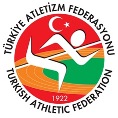 2015 SEZONUKÜÇÜKLER VE YILDIZLAR ÇORUM HİTİT KUPASIYARIŞMASINA AİT STATÜ19 Aralık 2015 tarihinde Çorum ilinde yapılacak olan “Küçükler-Yıldızlar Çorum Hitit Kupası” yarışması bu statü doğrultusunda yukarıda belirtilen tarih de yapılacaktır.A-GENEL KONULAR:19 Aralık 2015 tarihinde Küçükler ve yıldızlar Kulüpler kros ligi yarışmalarında finale kalamayan takım ve ferdi sporcular için, Çorum ilinde Hitit Kupası adı altında kros yarışması düzenlenecektir.Yarışmalar; IAAF Yarışma Kuralları ile bu statüde belirtilen kurallara göre düzenlenecektir.Yaş kategorileri :Küçükler kategorisi : 2000, 2001,2002 doğumlular (daha küçükler doğumlular yarışamaz), Yıldızlar Kategorisi: 1998,1999 doğumlular olup küçükler kategorisindeki sporcular yıldızlar kategorisinde yarışamazlar.Yarışma Mesafeleri ;Küçük Kızlar	:  1.5 kmKüçük Erkekler	:  2 kmYıldız Kızlar   	:  2 kmYıldız Erkekler 	:  3 kmKüçükler ve Yıldızlar Hitit kupası yarışmaları tüm atletizm kulüplerine açık olacaktır. Bir sporcu sadece il karması takımı veya kulüp takımı adına yarışmalara katılabilir. Yarıştığı takım adına puan kazanır.Küçükler ve yıldızlar kategorisinde yarışan kulüp takımları ve il karması takımları birlikte puanlamaya tabi tutulacaklardır.Takımlar dörder (4’er) sporcudan oluşacak olup, ilk üç (3) sporcunun geliş sırası puanlamaya alınacaktır. Puan toplamında puanların eşit olması durumunda; takım adına yarışan sporculardan puanlamaya dahil olan son sporcuların geliş sırasına bakılır. Bu sporculardan daha önde olanın takımı önde yer alır.2015 sezonu vizeli lisansa sahip olmayan sporcular yarışmalara katılamayacaklardır.Tüm kayıtlar statüde belirtilen tarihe kadar bölge sorumlu bilgi işlem hakeminin elektronik posta adresine yapılacaktır. Yarışmaların teknik toplantısı yarışmalardan 1 gün önce saat 17.00’da yarışmanın yapılacağı Gençlik Hizmetleri Spor İl Md. lüklerince belirlenecek toplantı salonunda yapılacaktır. Teknik toplantı ve sonrasında yeni sporcu ve takım kaydı yapılmayacaktır. Teknik toplantıya her kulüpten, kulüplerince yetki verilmiş en fazla bir kişi katılabilecektir. Kayıt formları doldurulurken sporcu isimleri tam olarak yazılacaktır. Örneğin: M.Ahmet Durmuş olarak yazılmayacaktır, Mehmet Ahmet Durmuş olarak yazılacaktır. Doğum tarihleri gün, ay ve yıl olarak eksiksiz doldurulacaktır. Kayıt formlarını e-mail ile bildiren takım sorumlularına kaydınız yapılmıştır diye ilgili bölgenin bilgi işlem hakemi tarafından bilgilendirilecektir. Kayıt formları 16 Aralık 2015  Çarşamba akşamı saat : 18:00 de sonlanacaktır.16 Aralık 2015 saat 18:00 dan sonra kesinlikle kayıt alınmayacaktır.Yarışmalarda kullanılacak göğüs numaraları Türkiye Atletizm Federasyonunca temin edilecektir. Yarışmalara katılan takımlar tek tip forma kullanmak zorundadır. Tüm sporcuları aynı tip forma giymeyen takımlar yarışmalara alınmaz, tek tip forma giymeden yarıştıkları belirlenen takımlar diskalifiye edilir.Yarışma parkurunun hazırlanması ve organizasyonla ilgili diğer tüm işlemler kademelerin yapılacağı ilin Gençlik Hizmetleri ve Spor İl Müdürlüğü tarafından sağlanacaktır. .2015 yılı vizesi olmayan antrenörler takım listesinde yer alamaz.B- MALİ KONULAR1. Yarışmaya katılan takımlardan ilk 10 (on) sıralama içinde yer alan kulüplere ve il karmalarına, ferdi olarak ise ilk 15 (onbeş) sıralama içinde yer alan sporcuların yolluk ve yevmiyeleri Türkiye Atletizm Fedarasyonu Başkanlığınca ödenecektir.2. Yarışmaya katılacak bütün sporcular, temsilci ve antrenörler Gençlik Hizmetleri ve Spor İl Müdürlüğüne müracaat ederek İl Müdürlükleri tarafından imzalı tek kafile listesi ile yarışma yerine geleceklerdir. Alacakları onaylı isim listelerinin bir kopyasını Federasyon Görevlisine (Mutemedine) vermeleri gerekmektedir. (Silinti, kazıntı ve isim ilavesi yapılmış listeler kabul edilmeyecektir).İl Müdürlükleri tarafından onaylanan yarışmalara katılacak sporcu listelerinden; 		1 - 3 sporcusu barajı geçen ilin		:1 Antrenörüne, 		4 - 6 sporcusu barajı geçen ilin		:1 Antrenör, 1 Temsilcisine 		7 - 9 sporcusu barajı geçen ilin		:2 Antrenör, 1 Temsilcisine		10 - 12 sporcusu barajı geçen ilin 		:3 Antrenör, 1 Temsilcisine		13 - 15 sporcusu barajı geçen ilin		:4 Antrenör, 1 Temsilcisine			yolluk ve yevmiyeleri Türkiye Atletizm Federasyonu tarafından ödenecektir.Harcırah ödemesinde sporcuların ikamet ettikleri iller dikkate alınacak olup, sezon içinde ikametlerini gerçeğe uygun olmayan, değişik illerden beyan eden sporcular hakkında disiplin soruşturması açılacaktır. Yarışmaya iştirak edecek kafilelere yapılacak otobüs ödemelerinde Federasyonumuzun illerden istemiş olduğu uygulamadaki en son rayiç bedelleri dikkate alınacaktır.Harcırah baraj derecelerini geçemeyen sporcular ile antrenör ve temsilcilerin kanuni harcırahları Gençlik Hizmetleri ve Spor Genel Müdürlüğünün 07.06.2007 tarih ve 2461 sayılı genelgenin (5). maddesi, (c) bendi doğrultusunda bağlı bulundukları Gençlik Hizmetleri ve Spor İl Müdürlüklerinin bütçe imkanları dahilinde (Resmi yarışma sonuçlarını Gençlik Hizmetleri ve Spor İl Müdürlüklerine teslim etmeleri kaydı ile) ödenebilecektir.7. Yarışmalar sonunda Takım olarak ilk 3 sıralama içinde yer alan takımlara ve ferdi olarak ilk üç sıralama içinde yer alan sporculara Kupa ve madalyaları Türkiye Atletizm fedarasyonu tarafından verilecektir.8. Yarışmalarda her kategoride ferdi olarak dereceye giren ilk on (10) sporcuya eşofman verilecektir. Bu statüde anlaşılmayan bir konu olduğunda aşağıda isimleri yazılı Bölge koordinatörlerinden ve teknik kurul üyesinden bilgi alabileceklerdir.Hanifi ASLANTÜRKTeknik Kurul Üyesi05313817013	 YARIŞMA YERİ  19 Aralık 2015 Çorum TEKNİK TOPLANTI TARİHİ  18 Aralık 2015 Saat:17:00 KAYIT TARİHİ  16 Aralık 2015 